Лексико-грамматический тест.1) Запиши данные слова в алфавитном порядке:dance, kangaroo, chimp, orange, grandma, kitchen, ballerina, under, apple, sandwich, climb, mouse._____________________________________________________________________________2) Прочитай и запиши цифру.1. five – …....                                6. ten – ….... 2. one – …....                                7. two – ….... 3. three – …....                              8. seven – ….... 4. four – …....                                9. eight – ….... 5. six – …....                                10. nine – ….... 3) Прочитай и соедини.1. brown                                       A – красный2. white                                        B – зелёный3. green                                        C – голубой, синий4. pink                                          D – коричневый5. black                                        E – белый6. blue                                          F – чёрный7. yellow                                      G – жёлтый8. red                                            H – розовый4) Заполни пропуски словами can, can’t.1. A dog ……. swim.2. A chimp ……. climb.3. A frog ……. jump.4. A horse ……. fly.5. A bird ……. sing.  5) Соедини.1. We                                       A – он, она, оно (неодушевленные)2. I                                           B – ты, вы3. He                                        C – он4. You                                      D – мы5. They                                    E – она6. It                                          F – я7. She                                      G – они6) Прочитай и выбери.1. She have got / has got a blue coat.2. I  have got / has got a small nose.3. Nanny have got / has got grey eyes.4. We  have got / has got new toys7) Заполни пропуски словами am, is,are1. He ….... a good friend.2. I ….... nine. 3. My name ….... Robin. 4. You ….... a nice girl. 5. Her name ….... Mary.8) Поставь слова в правильном порядке, чтобы получились предложения. Запиши полученные предложения.1. like, don't, I, sandwiches. - …………………………………………………………………………2. eight, I'm. - ………………………………………………………………………………………….3. got, I've, eyes, green. - ………………………………………………………………………………4. can, he, swing. - ……………………………………………………………………………………..5. name, is, my, Jim. - ………………………………………………………………………………….6. cat, my, black, is. - …………………………………………………………………………………...9) Вставь пропущенные слова в текст. Картинки-подсказки помогут тебе.Hello!    My name is Tom.    I'm …………..….. 9. 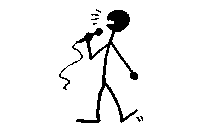 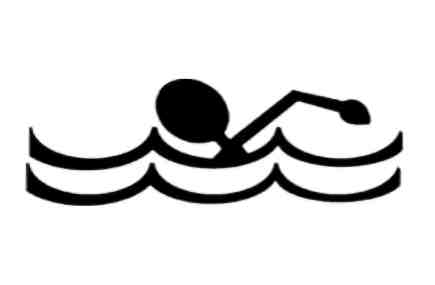 I can ………………..           .       But I can't …………………         .	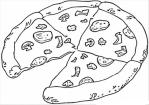 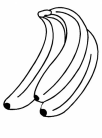 I like ……………….            .      But I don't like ………..………… 	 .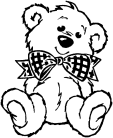 My favourite toy is my …………………...............             .	10) Прочитай и раскрась цветными карандашами: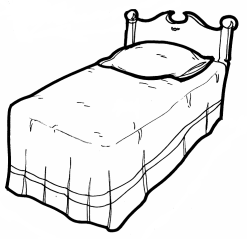 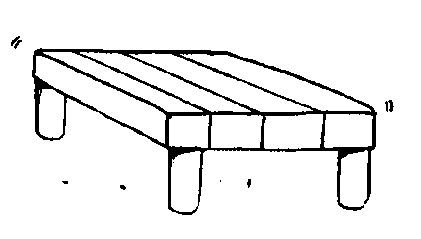 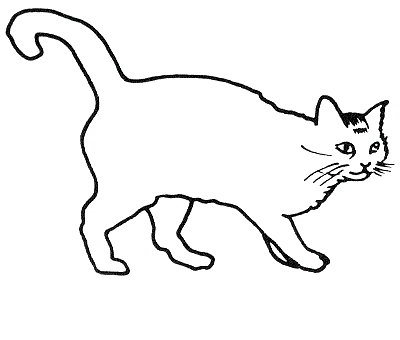  a yellow beda red toy soldiera brown dog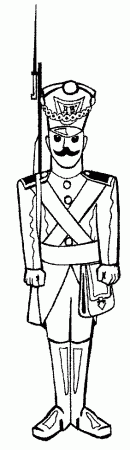 a white mouse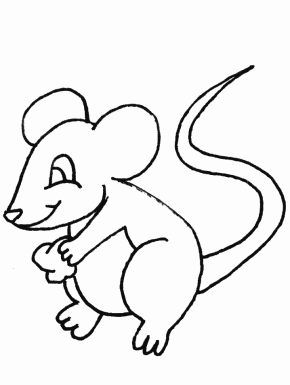 a grey and black cat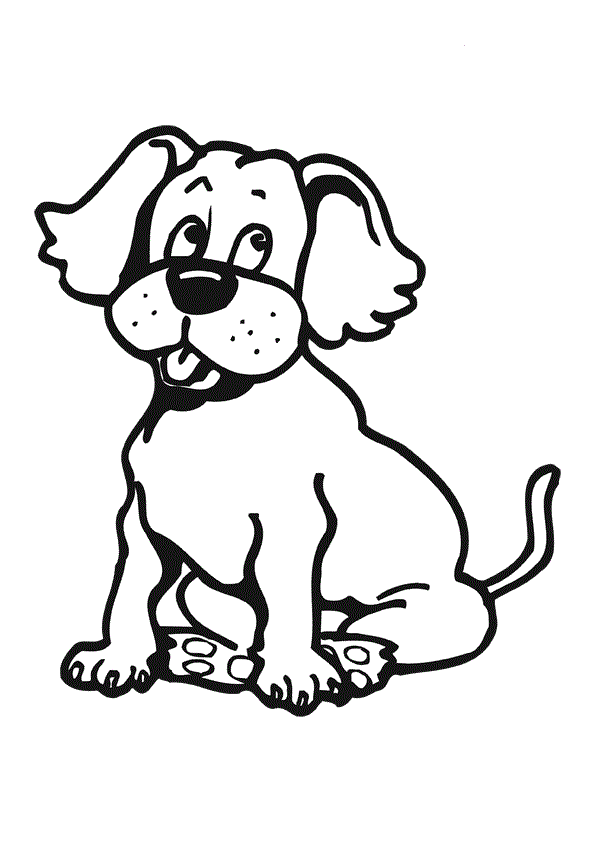 